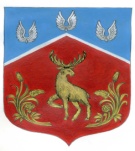 Администрация муниципального образованияГромовское сельское поселениемуниципального образования Приозерский муниципальный районЛенинградской областиП О С Т А Н О В Л Е Н И Еот  26 декабря  2017 года                                     №  455                           Об утверждении муниципальной  программы «Благоустройство территории МО Громовское сельское поселениена 2018 год»В соответствии с  Федеральным законом от 06.10.2003 года № 131-ФЗ  «Об общих принципах организации местного самоуправления в Российской Федерации», администрация муниципального образования Громовское сельское поселение муниципального образования Приозерский муниципальный район Ленинградской областиПостановляет:	1. Утвердить план мероприятий  Муниципальной программы "Благоустройство территории МО Громовское сельское поселение  на 2018 году" согласно приложению.	2. Начальнику отдела экономики и финансов Администрации МО Громовское сельское поселение Вострейкиной Т.А.  при формировании среднесрочного финансового плана МО Громовское сельское поселение на 2018 год предусматривать ассигнования на реализацию Муниципальной долгосрочной целевой программы "Благоустройство территории МО Громовское сельское поселение  на 2018 год ".	3.  Настоящее постановление подлежит официальному опубликованию.	4. Контроль за выполнением постановления оставляю за собой. Глава администрации				 	                                                  А.П. Кутузов С  остальными приложениями к постановлению можно ознакомиться на официальном сайте муниципального образования Громовское сельское поселение муниципального образования Приозерский муниципальный район Ленинградской области www.admingromovo.ru http://www.admingromovo.ru/normativno-pravovie_akti/administracia/postanovlenie2010.phpИсп. Кутузов А.П.РАЗОСЛАНО: Дело-2, КФ-1,Ленинформбюро-1, Прокуратура-1	